CURRICULUM VITAEDATA PRIBADI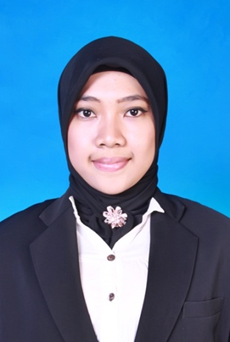 	Nama				:    Visi Rizki Briggita Azhar	Kebangsaan			:    Indonesia	Tempat, Tanggal Lahir	:    Denpasar, 17 February 1991	Agama				:    Islam	Status				:    Single	Jenis Kelamin			:    Wanita	Alamat				: Jalan Dr. Susilo 2 Grogol  Petamburan, Jakarta Barat.  14250	Telephone No			:   +6281236678719	E-mail Address		:    vbriggita@yahoo.co.idMOTIVASISaya sangat berorientasi terhadap  hasil. Melakukan pekerjaan yang baik dan mencapai hasil akhir yang diinginkan adalah motivasi utama saya. Sementara saya menikmati bekerja pada sebuah proyek saya sendiri, saya sangat termotivasi oleh buzz bekerja dalam sebuah tim. Ini sangat bermanfaat bekerja sama dengan orang lain yang berbagi tujuan bersama yang sama. Saya ingin mengambil tantanga. Saya ingin naik ke tantangan itu sebagai bagian dari upaya tim terpaduRIWAYAT PENDIDIKANFormalInformalPENGALAMAN ORGANISASIPENGALAMAN KERJAKEMAMPUAN PRIBADIBahasa	:	:  EnglishComputer	:	Microsoft Office			Internet User Skill		   Video Maker		   Recording (Basic)NoInstitutePeriod1Sekolah Dasar	SDN 37 Ampenan1997-20032Sekolah Menengah PertamaSMP Negeri 2 Mataram2003-20063Sekolah Menengah Atas	SMA Negeri 2 Mataram2006-20094UniversitasFakultas Hukum, Universitas Negeri Mataram2009-2013NoInstitutePeriod1Menyanyi                   Purwacaraka2011-20132Komputer (Microsoft Office)                    ITC      2012-20133English                      Survivor2013NoOrganizationPositionPeriod1OSIS SMP Negeri 2 Mataram                    Anggota2005/20063.OSIS SMA Negeri 2 MataramCo. Politik dan  Kepemimpinan2007/20084Malam Inagurasi Mahasiswa Hukum                 Devisi Acara20105Ultimate Music Festival Universitas Mataram                Creative & MC20116Wahana Minat dan Kegemaran    (WMK)                Bendahara Umum2011-20137Pekan Seni Mahasiswa Nasional (PEKSIMENAS)                  Leader Official20118Musyawarah Nasional (MUNAS)                  Leader Official20129Peradilan Semu Nasinal                       Anggota2012-2013NoOrganizationPositionPeriod1SMAN 2 Mataram              Guru Mengajar    2008-2009203 Elementary SchoolGuru Bahasa InggrisAugust 20113Go Radio                 Announcer2011-2012